21.爱因斯坦和小女孩(第一课时)溧阳市天目湖中心小学  钱春红教学目标：1.读通读顺重要的句子，并能正确流利地朗读课文。2.按时间顺序，理清文章的脉络，学会概括文章的主要内容。教学重难点：1.学会本课的生字新词，正确流利地朗读课文。2.理清文章的脉络，学会概括文章的主要内容。教学过程：一、新课导入（先板书好课题）今天我们学习一篇新的课文，一起读课题《爱因斯坦和小女孩》。说说你对爱因斯坦的了解。老师课前也收集了一些（屏显）：分别指名读，最后一句师读。 听了这些介绍，说说你的感受。（同时点出爱因斯坦头像）预设：生回答：爱因斯坦十分伟大。 是啊，咱们都觉得他很伟大，可是有个小女孩却不这样认为，到底是怎么回事呢？今天就让我们走进课文，一探究竟。 二、初读课文1.请同学们打开书123页，师述要求2.真好，同学们读得非常认真。文章很长，老师想问你们刚才在读的时候，遇到哪些拦路虎，想要提醒大家注意的呢？拿出笔来圈一圈。预设第二小节的“蓄”师：你知道“蓄”字的来历吗？出示蓄的象形字：上面的草字头代表牲畜的草料，中间的玄表示做衣服的蚕丝，下面的田表示粮食。古人把这些生活的必需品留存下来，以备不时之需。范写“蓄”谁能用“蓄”组个词？预设：生回答：储蓄。师：把钱留下来。再指名说，追问：你这是把什么留存下来呢？这里是把胡子留下来。指名读这句话。引出“撮”撮字在我们以前学过的一片课文里出现过，你还记得吗？屏显“母亲洗净双手，撮一点桂花放在水晶盘中……”请同学读这个句子，字典中是这样记录这个字的： 撮       ：用手指捏取细碎的东西。               ：量词，用于一丛丛毛发。 在这里它读——  放到句子里了，谁来挑战一下。预设“裹”指名读字，说说你是怎么记住这个字？古人从树上采下许多果子，就用衣服来——写的时候你要提醒大家注意什么？和它相似的字有哪些？（衷、哀、衰）衣服明明是穿的，这里为何用裹呢？预设：因为衣服又肥又长。师：衣服那是非常不合身啊！你从这个“裹”字里读出一个怎样的爱因斯坦？师总结：看，我们扣住他穿着的特点，就可以了解人物的形象特征。（板书：扣特点知人）指名读这句话。这句话当中还有一个词，也表现了爱因斯坦的邋遢。“趿拉”怎么理解？你什么时候会趿拉着鞋？指名读第二小节引出“嘿！”（这么多拦路虎都被你打趴下了！为你点赞哦这个嘿字你读的特别传神）文中这种类型的字还有很多呢，出示“嘿、嘛、噢、呵”。找同学读读，说说这些字有什么共同点吗？（都是口字旁，语气词）可别小看这些语气词，读好它能帮我们更好的了解课文，走进人物的内心世界。出示这四个句子，请学生起来读，要读出语气词的味道来。“嘿”——你读出了小女孩的惊奇。“嘛”——就是嘛！这个邋遢鬼怎么会和“伟大”搭得上线呢！再读课文下面请选择你最感兴趣的小节读给同桌听听，如果他读得好，就在那一小节前面画一颗五角星。1.同桌互读。预设第六小节：一塌糊涂纠正读音tā，不读tà为什么喜欢这一小节？想不想看看爱因斯坦的书房？出示爱因斯坦的书房，一个字（乱），两个字（很乱），三个字（非常乱），四个字（一塌糊涂）。一起来读读这句话。预设第四小节。他仍是衣衫不整，仍是一面踱步一面埋头沉思。踱步。怎么走就叫踱步？请学生走走看。我们看看文中这句话，再来评价一下这位同学走得对吗？预设：因为要埋头沉思，所以要走得慢。师总结：是呀，慢步易于思考。看，我们联系句子就能准确理解一个词语的意思了。齐读这句话。预设第五小节。两手一摊，肩膀一耸，冲小姑娘做了个鬼脸。你来表演一下，做做看。四、三读课文1.思考：快速浏览课文，找出课文中主要写了爱因斯坦和小女孩几次相遇？预设：课文中主要写了爱因斯坦和小女孩3次相遇。2.师追问：你是怎么这么快就找到了呀？师相机出示表示时间的词语：1940年的一天下午......第二天......第三天下午......师总结：我们抓住了时间，就能很快的理清事情发展的顺序。（板书：抓时间理序）他们第一次是怎么遇上的呢？不小心撞上的（出示：相撞），第二次是遇上（出示：相遇），第三次是爱因斯坦专门等小女孩的（出示：等待）。 师：从此，小女孩每天都会到爱因斯坦的工作室去坐一坐（出示：相处）。请你根据时间段将文章划分成四个段落，并在相应的位置上做好笔记。3.随着时间的推移，刚开始是“撞，遇”，到后来的“等，坐”，你又有什么发现？预设：小女孩慢慢和爱因斯坦亲密起来的。师：这就是他们相识，相处的过程。（板书：相识   相处）他们越来越亲近了，那么在他们相识、相处的过程中，他们都做些什么呢？预设：生回答：小姑娘教爱因斯坦穿衣，整理房间；爱因斯坦教小女孩做数学作业。（板书：教）师：那么借助板书，谁能来说一说课文的主要内容？先和同桌说说。生交流。师总结：同学们，我们抓住了主要人物，又概括出关键事件，就可以说出课文的主要内容。五、回顾生字究竟他是不是最伟大的人，下节课我们再探讨。下面我们来看这两个生字。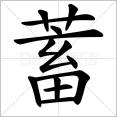 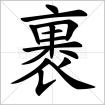 师：观察这两个字有什么共同点（都是上中下结构）师范写，生描红，再各写一个。板书爱因斯坦和小女孩                                教              抓时间理序                                                扣特点知人                        相识       相处